Impact of revisions of states of expression of existing characteristics in the revision of Test Guidelines Document prepared by the Office of the UnionDisclaimer:  this document does not represent UPOV policies or guidance	The Technical Working Party for Fruit Crops (TWF), at its forty-seventh session in Angers, France, from November 14 to 18, 2016, agreed to discuss the item “Impact of revisions of states of expression of existing characteristics in the revision of Test Guidelines” at its next session (see document TWF/47/25 “Report”, paragraph 127).	The TWF, at its forty-eighth session, held in Kelowna, British Columbia, Canada, from September
18 to 22, 2017,  considered document TWF/48/10 and noted that no presentations had been received by the Office and therefore agreed to postpone discussions on this agenda item to its forty-ninth session to be held in 2018 (see document TWF/48/13 “report”, paragraph 106).	The presentations made at the forty-ninth session of the TWF under this agenda item will be published as an addendum to this document.[End of document]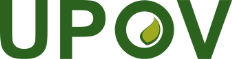 EInternational Union for the Protection of New Varieties of PlantsTechnical Working Party for Fruit CropsForty-Ninth SessionSantiago de Chile, Chile, November 19 to 23, 2018TWF/49/9Original:  EnglishDate:  November 14, 2018